Уважаемые   руководители!Администрация муниципального образования Акбулакский район направляет   для использования в работе письмо Федерального государственного унитарного предприятия «Федеральный экологический оператор» (ФГУП «ФЭО») о том, что с 01.03.2022г. обращение с отходами I и II классов опасности осуществляется с учетом требований ст.14.4 ФЗ от 24.06.1998г.№89-ФЗ «Об отходах производства и потребления».Приложение: 1.  Письмо Министерства природных ресурсов, экологии и имущественных отношений Оренбургской области №12-20/31188 от 08.11.20222. Письмо Федерального государственного унитарного предприятия «Федеральный экологический оператор» №214-1/1008911 от 12.10.2022Глава муниципального образования                                               В.В. Пирогов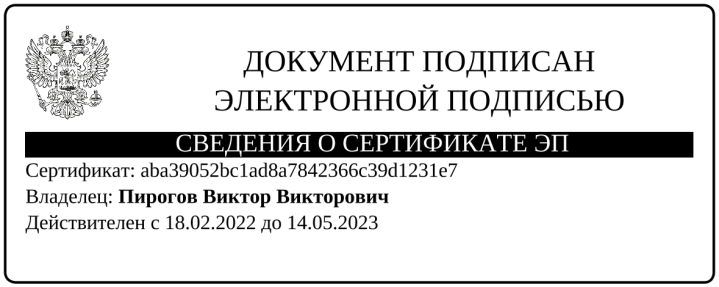 Сидоркина Инна Павловна8(353)352-14-40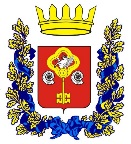 АДМИНИСТРАЦИЯМУНИЦИПАЛЬНОГО ОБРАЗОВАНИЯАКБУЛАКСКИЙ РАЙОНОРЕНБУРГСКОЙ ОБЛАСТИул. Комсомольская, д. 15,  п.Акбулак,Оренбургская обл.,  461551,тел. факс 8 (35335) 2-15-75,  8 (35335) 2-11-40,эл.почта: ak@mail.orb.ru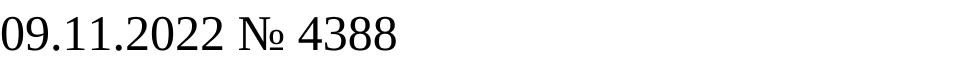 На № ______ от __________Главам сельпоссоветовРуководителям организаций